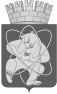 Городской округ«Закрытое административно – территориальное образование  Железногорск Красноярского края»ГЛАВА  ЗАТО г. ЖЕЛЕЗНОГОРСКПОСТАНОВЛЕНИЕ     05. 06. 2020                                                                                                                                      № 12пг. ЖелезногорскО назначении публичных слушаний по актуализации схемы теплоснабжения ЗАТО Железногорск 	В соответствии со статьей 28 Федерального закона от 06.10.2003 № 131-ФЗ «Об общих принципах организации местного самоуправления в Российской Федерации», постановлением Правительства Российской Федерации от 22.02.2012  № 154 «О требованиях к схемам теплоснабжения, порядку их разработки и утверждения», Уставом ЗАТО Железногорск, руководствуясь решением Совета депутатов ЗАТО г. Железногорск от 28.04.2011 № 14-88Р «Об утверждении Положения о публичных слушаниях в ЗАТО Железногорск»ПОСТАНОВЛЯЮ:1. Назначить  и провести публичные слушания  25.06.2020  в 16-00 в здании Администрации ЗАТО г. Железногорск по адресу: г. Железногорск, ул. 22 Партсъезда, 21,  по актуализации схемы теплоснабжения ЗАТО Железногорск до 2028 года на 2021 год.2. Возложить функции организатора публичных слушаний на Управление городского хозяйства Администрации  ЗАТО г. Железногорск.3. Председательствующим публичных слушаний назначить первого заместителя Главы ЗАТО г. Железногорск по жилищно-коммунальному хозяйству А.А. Сергейкина.4. Секретарем публичных слушаний назначить начальника технического отдела Управления городского хозяйства Ю.П. Петрову.5. Схема теплоснабжения ЗАТО Железногорск размещена на официальном сайте городского округа «Закрытое административно-территориальное образование Железногорск Красноярского края» по адресу http://www.adm26.ru/ (в разделе Администрация/Информация).6. Управлению внутреннего контроля ЗАТО г. Железногорск (Е.Н. Панченко) довести  настоящее постановление до всеобщего сведения через газету «Город и горожане».7. Отделу общественных связей Администрации ЗАТО г. Железногорск    (И.С. Пикалова) разместить настоящее постановление на официальном сайте городского округа  «Закрытое административно-территориальное образование Железногорск Красноярского края» в информационно-телекоммуникационной сети Интернет.8. Контроль над исполнением настоящего постановления оставляю за собой.9. Настоящее постановление вступает в силу после его официального опубликования.Исполняющий обязанностиГлавы ЗАТО г. Железногорск	          			                 А.А. Сергейкин